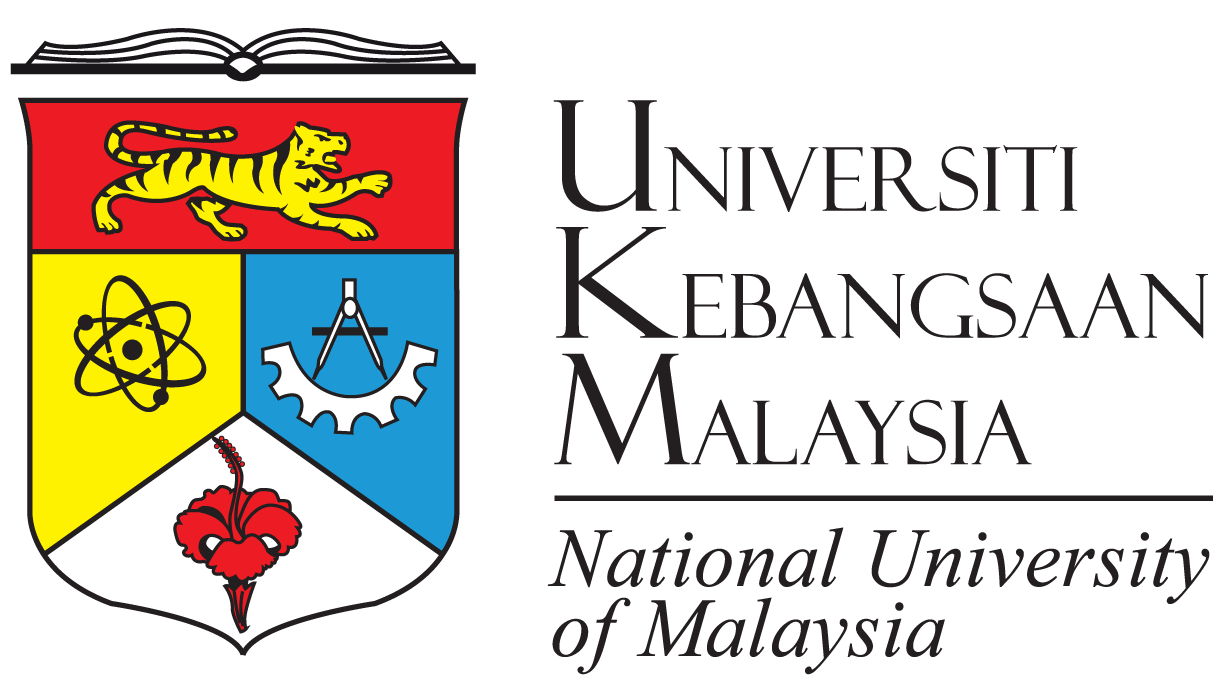 GGGE1155 COMPUTER IN EDUCATIONAssignment 2: Course / Learning Management System (CMS / LMS) Course Coordinator: Dr. Fariza KhalidGroup Members:Siti Shakirah Binti Sayadi (A152746)Ivy Elmira anak Jeri (A156104)Nur Shazana Binti M.Ibrahim (A156307)Learning Management System (LMS) VS Course Management System (CMS)Examples of Learning Management System: 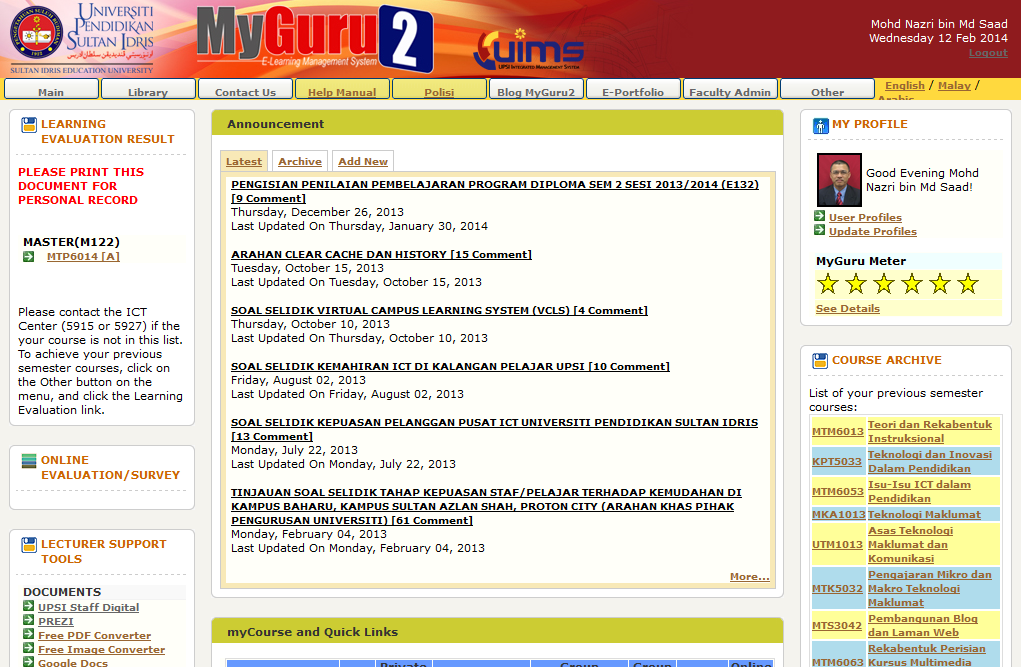 MyGuru UPSI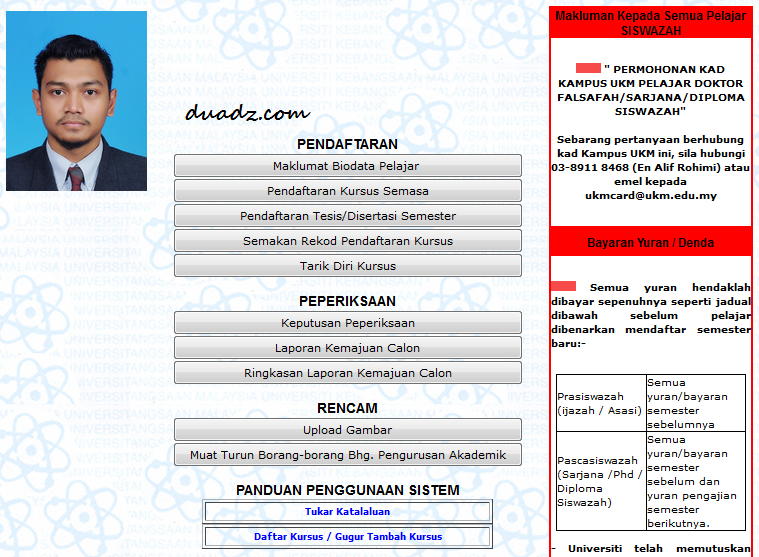 2)SMP WEB UKMExamples of Course Management System: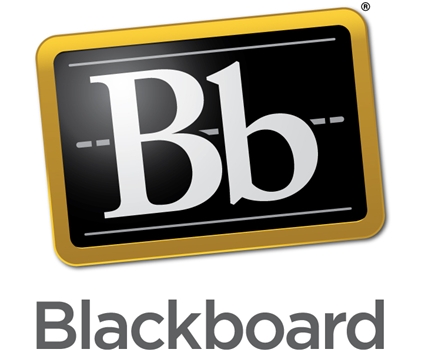 BlackBoard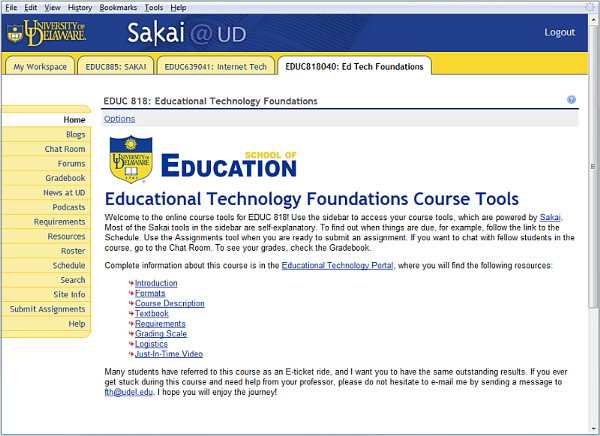 2) SakaiContent Management SystemContent management system is software tools that enable people to create, edit, publish, organize and review electronic text. This system is mainly for documentation. CMS is widely used for managing websites, which often contains news, blogs and shopping. There are two elements of CMS which vary between the basic concepts of user and content. Content management application (CMA) allows any user, who even has a limited knowledge to  manage which includes add, modify, and remove content from a Website without needing the expertise of a Webmaster. On the other hand, content display application (CDA) gathers and utilizes that information and updates the Website. Thus, the major purpose of a Content Management System is to generate potential of various users with different permission levels to manage a website or a section of the content. Most CMSs comprise Web-based publishing, format management, revision control, indexing, search and retrieval, however the features may differ. Web-based publishing provides a set of templates, wizards and other tools to allow user creates and modifies Web content. The format management formats any documents into Hypertext Markup Language (HTML) or Portable Document Format (PDF) for the Website. Next, revision control includes feature that updates as well as restores the content version to a previous one. It also tracks any alterations made to files by individuals. A user may find all data within organization that is indexed in a CMS system, search them using keywords which the CMS system retrieves. Typically, these features are applicable for many CMSs, but some also support the separation of content and presentation. A website which has Articles, Blogs, Press Releases, Store, Events and assign each section or a part of a section to user to create, edit, and archive is an example of CMS, such as Google drive, Dropbox, and WordPress.Examples of Content Management System: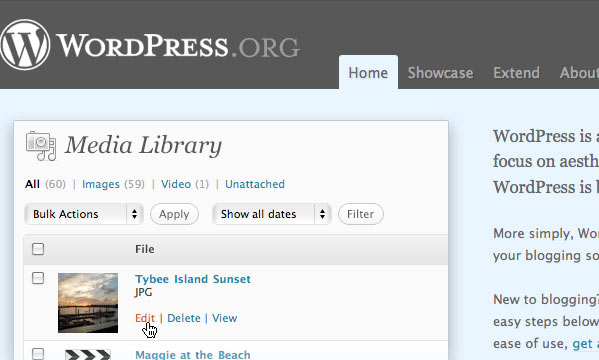 WordPress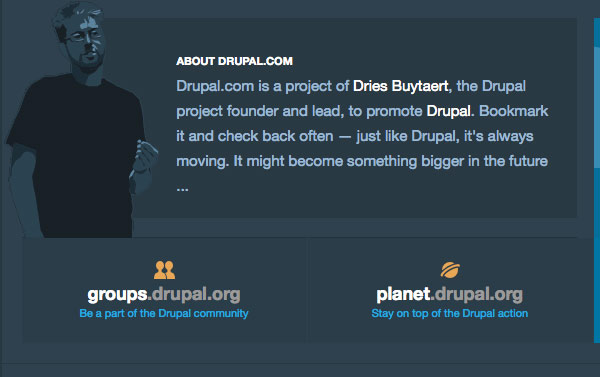 2) DrupalReferences:Course Management System. (2015). Retrieved from   https://cft.vanderbilt.edu/guides-sub-pages/course-management-systems/Definition of LMS. Retrieved from https://en.wikipedia.org/wiki/Learning_management_system#CharacteristicsDefinition and Characteristics. Retrieved from file:///C:/Users/sis_kiera93/Downloads/MICRO_PAPER%20(4).pdf Course Management System, Techopedia. (2010). Retrieved from https://www.techopedia.com/definition/6651/course-management-system-cmsContent management system (CMS) definition. Retrieved from http://searchsoa.techtarget.com/definition/content-management-systemStansberry, G. (2009). Top 10 Most Usable Content Management Systems. Retrieved from http://code.tutsplus.com/articles/top-10-most-usable-content-management-systems--net-6493LMSCMSDefinition:A software application for administration, documentation, tracking, reporting and delivery of electronic education technology (also known as e-learning) education courses or training programme. Definition:A collection of software tools providing an online environment for course interactions.Example: Smpweb (UKM), Myupsi (UPSI), e-Warga (UKM)Example : WebCT, Blackboard, SakaiCharacteristics:Can be used to create questionnaire, do evaluation, roster and attendance checking, reading and writing materials.A powerful tool for consulting companies that specialize in staffing and training, extension schools, and any corporation looking to get a better grasp on the continuing education of its workforce.Has download and upload materials featuresCharacteristics::Allow instructors to manage communication and the distribution of materials, assignments, grades and other aspects of instruction for their courses.Both teachers and learners can utilize and monitor the systemFocuses on all aspects of teaching, learning, and teacher-student interactionComponents of LMSRostersManagement ControlComponent ManagementMulti Device AccessDistributed instructor and student baseCourses calendarStudent EngagementAssessment and TestingGrading and ScoringComponents of CMSClass materials (Course syllabus and handouts)Posting of papers and assignmentsGradebookIntegrated email Chat toolDiscussion board